Convocazioni Squadre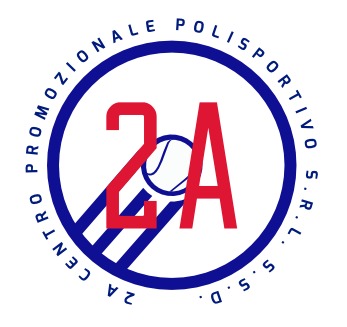 Campionato: Under 15                 VS: A.T. MontaleseIncontro: Fuori casaIl giorno Sabato 17  Dicembre ritrovo alle ore 14:30 c/o Polisportiva 2A       Giocatori:Mannelli PietroFrancioso MatteoManetti EmanuelePepe Aldo